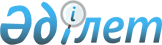 Ақсу ауданының 2017-2019 жылдарға арналған бюджеті туралыАлматы облысы Ақсу аудандық мәслихатының 2016 жылғы 20 желтоқсандағы № 10-44 шешімі. Алматы облысы Әділет департаментінде 2016 жылы 27 желтоқсанда № 4038 болып тіркелді.
      2008 жылғы 4 желтоқсандағы Қазақстан Республикасының Бюджет кодексінің 9-бабының 2-тармағына, "Қазақстан Республикасындағы жергілікті мемлекеттік басқару және өзін-өзі басқару туралы" 2001 жылғы 23 қаңтардағы Қазақстан Республикасы Заңының 6-бабының 1-тармағының 1) тармақшасына сәйкес, Ақсу аудандық мәслихаты ШЕШІМ ҚАБЫЛДАДЫ: 

      1. 2017-2019 жылдарға арналған аудандық бюджет тиісінше 1, 2 және 3-қосымшаларға сәйкес, оның ішінде 2017 жылға келесі көлемдерде бекітілсін:

      1) кірістер 5756397 мың теңге, оның ішінде: 

      салықтық түсімдер 192796 мың теңге;

      салықтық емес түсімдер 4710 мың теңге;

      негізгі капиталды сатудан түсетін түсімдер 3136 мың теңге;

      трансферттер түсімі 5555755 мың теңге, оның ішінде:

      ағымдағы нысаналы трансферттер 1046330 мың теңге;

      нысаналы даму трансферттері 839245 мың теңге;

      субвенциялар 3670180 мың теңге;

      2) шығындар 5769259 мың теңге;

      3) таза бюджеттік кредиттеу 217667 мың теңге, оның ішінде:

      бюджеттік кредиттер 231713 мың теңге;

      бюджеттік кредиттерді өтеу 14046 мың теңге;

      4) қаржы активтерімен операциялар бойынша сальдо 0 теңге; 

      5) бюджет тапшылығы (профициті) (-) 230529 мың теңге;

      6) бюджет тапшылығын қаржыландыру (профицитін пайдалану) 230529 мың теңге. 

      Ескерту. 1 тармақ жаңа редакцияда - Алматы облысы Ақсу аудандық мәслихатының 07.12.2017 № 22-109 шешімімен (01.01.2017 бастап қолданысқа енгізіледі).

      2. Ауданның жергілікті атқарушы органының 2017 жылға арналған резерві 2830 мың теңге сомасында бекітілсін.

      3. 2017 жылға арналған аудандық бюджетте жергілікті өзін-өзі басқару органдарына 4-қосымшаға сәйкес 36462 мың теңге сомасында трансферттер көзделгені ескерілсін. 

      Ауылдық округтер әкімдері жергілікті өзін-өзі басқарудың қолма-қол ақшаны бақылау шотына түсетін бюджет қаражатының тиімді пайдаланылуын қамтамасыз етсін.

      4. 2017 жылға арналған аудандық бюджетті атқару процесінде секвестрлеуге жатпайтын аудандық бюджеттік бағдарламалар тізбесі 5-қосымшаға сәйкес белгіленсін.

      5. Осы шешімнің орындалуын бақылау Ақсу аудандық мәслихатының "Бюджет, әлеуметтік-мәдениет саласы, жастар саясаты, заңдылық және құқық қорғау мәселелері жөніндегі" тұрақты комиссиясына жүктелсін.

      6. Осы шешім 2017 жылғы 1 қаңтардан бастап қолданысқа енгізіледі.
      Ақсу аудандық мәслихатының 2016 жылғы 20 желтоқсандағы "Ақсу ауданының 2017-2019 жылдарға арналған бюджеті туралы" № 10-44 шешіміне келісім
      "КЕЛІСІЛДІ"
      Ескерту. 1-қосымша жаңа редакцияда - Алматы облысы Ақсу аудандық мәслихатының 07.12.2017 № 22-109 шешімімен (01.01.2017 бастап қолданысқа енгізіледі). Ақсу ауданының 2017 жылға арналған бюджеті Ақсу ауданының 2018 жылға арналған бюджеті Ақсу ауданының 2019 жылға арналған бюджеті 2017 жылға жергілікті өзін-өзі басқару органдарына берілетін трансферттер 2017 жылға арналған аудандық бюджетті атқару процесінде секвестрлеуге жатпайтын аудандық бюджеттік бағдарламалар тізбесі
					© 2012. Қазақстан Республикасы Әділет министрлігінің «Қазақстан Республикасының Заңнама және құқықтық ақпарат институты» ШЖҚ РМК
				
      Ақсу аудандық мәслихатының 

      сессия төрағасы 

А. Досмұхамбетов

      Ақсу аудандық

      мәслихатының хатшысы

Б. Сүлейменов

      "Ақсу аудандық экономика және 

      бюджеттік жоспарлау бөлімі"

      мемлекеттік мекемесінің

      басшысы

Жандосова Гүлнара Жандосқызы
Ақсу аудандық мәслихатының 2016 жылғы 20 желтоқсандағы "Ақсу ауданының 2017- 2019 жылдарға арналған бюджеті туралы" № 10-44 шешімімен бекітілген 1- қосымша
Санаты 
Санаты 
Санаты 
Санаты 
сомасы
(мың тенге)
Сыныбы
Сыныбы
Сыныбы
сомасы
(мың тенге)
Ішкі сыныбы
Ішкі сыныбы
сомасы
(мың тенге)
Атауы
сомасы
(мың тенге)
1
2
3
4
5
I. Кірістер
5756397
1
Салықтық түсімдер
192796
01
Табыс салығы
22609
2
Жеке табыс салығы
22609
04
Меншікке салынатын салықтар
152081
1
Мүлікке салынатын салықтар
52107
3
Жер салығы
5013
4
Көлiк құралдарына салынатын салық
86581
5
Бірыңғай жер салығы
8380
05
Тауарларға, жұмыстарға және қызметтерге салынатын iшкi салықтар
12556
2
Акциздер
593
3
Табиғи және басқа ресурстарды пайдаланғаны үшiн түсетiн түсiмдер
3680
4
Кәсіпкерлік және кәсіби қызметті жүргізгені үшін алынатын алымдар
8283
08
Заңдық маңызы бар әрекеттерді жасағаны және (немесе) оған уәкілеттігі бар мемлекеттік органдар немесе лауазымды адамдар құжаттар бергені үшін алынатын міндетті төлемдер
5550
1
Мемлекеттік баж
5550
2
Салықтық емес түсімдер
4710
01
Мемлекеттік меншіктен түсетін кірістер
1050
5
Мемлекет меншігіндегі мүлікті жалға беруден түсетін кірістер
1050
06
Басқа да салықтық емес түсiмдер
3660
1
Басқа да салықтық емес түсiмдер
3660
3
Негізгі капиталды сатудан түсетін түсімдер
3136
03
Жердi және материалдық емес активтердi сату
3136
1
Жерді сату
3035
2
Материалдық емес активтерді сату 
101
4
 Трансферттердің түсімдері
5555755
02
Мемлекеттік басқарудың жоғарғы тұрған органдарынан түсетін трансферттер
5555755
2
Облыстық бюджеттен түсетін трансферттер
5555755
Функционалдық топ
Функционалдық топ
Функционалдық топ
Функционалдық топ
Функционалдық топ
сомасы
(мың теңге)
Функционалдық кіші топ
Функционалдық кіші топ
Функционалдық кіші топ
Функционалдық кіші топ
сомасы
(мың теңге)
Бюджеттік бағдарламалардың әкімшісі
Бюджеттік бағдарламалардың әкімшісі
Бюджеттік бағдарламалардың әкімшісі
сомасы
(мың теңге)
Бюджеттік бағдарлама
Бюджеттік бағдарлама
сомасы
(мың теңге)
Атауы
сомасы
(мың теңге)
1
2
3
4
5
6 
 II. Шығындар
5769259
1
Жалпы сипаттағы мемлекеттiк қызметтер
426104
01
Мемлекеттiк басқарудың жалпы функцияларын орындайтын өкiлдi, атқарушы және басқа органдар
391263
112
Аудан (облыстық маңызы бар қала) мәслихатының аппараты
17425
001
Аудан (облыстық маңызы бар қала) мәслихатының қызметін қамтамасыз ету жөніндегі қызметтер
16980
003
Мемлекеттік органның күрделі шығыстары
445
122
Аудан (облыстық маңызы бар қала) әкімінің аппараты
93801
001
Аудан (облыстық маңызы бар қала) әкімінің қызметін қамтамасыз ету жөніндегі қызметтер
83356
003
Мемлекеттік органның күрделі шығыстары
10445
123
Қаладағы аудан, аудандық маңызы бар қала, кент, ауыл, ауылдық округ әкімінің аппараты
280037
001
Қаладағы аудан, аудандық маңызы бар қала, кент, ауыл, ауылдық округ әкімінің қызметін қамтамасыз ету жөніндегі қызметтер
279863
022
Мемлекеттік органның күрделі шығыстары
174
02
Қаржылық қызмет
16504
452
Ауданның (облыстық маңызы бар қаланың) қаржы бөлімі
16504
001
Ауданның (облыстық маңызы бар қаланың) бюджетін орындау және коммуналдық меншігін басқару саласындағы мемлекеттік саясатты іске асыру жөніндегі қызметтер 
14205
003
Салық салу мақсатында мүлікті бағалауды жүргізу
442
010
Жекешелендіру, коммуналдық меншікті басқару, жекешелендіруден кейінгі қызмет және осыған байланысты дауларды реттеу
1419
018
Мемлекеттік органның күрделі шығыстары
438
05
Жоспарлау және статистикалық қызмет
18337
453
Ауданның (облыстық маңызы бар қаланың) экономика және бюджеттік жоспарлау бөлімі
18337
001
Экономикалық саясатты, мемлекеттік жоспарлау жүйесін қалыптастыру және дамыту саласындағы мемлекеттік саясатты іске асыру жөніндегі қызметтер
17445
004
Мемлекеттік органның күрделі шығыстары
892 
2
Қорғаныс
10183
01
Әскери мұқтаждар
2027
122
Аудан (облыстық маңызы бар қала) әкімінің аппараты
2027
005
Жалпыға бірдей әскери міндетті атқару шеңберіндегі іс-шаралар
2027
02
Төтенше жағдайлар жөнiндегi жұмыстарды ұйымдастыру
8156
122
Аудан (облыстық маңызы бар қала) әкімінің аппараты
8156
006
Аудан (облыстық маңызы бар қала) ауқымындағы төтенше жағдайлардың алдын алу және оларды жою
6980
007
Аудандық (қалалық) ауқымдағы дала өрттерінің, сондай-ақ мемлекеттік өртке қарсы қызмет органдары құрылмаған елдi мекендерде өрттердің алдын алу және оларды сөндіру жөніндегі іс-шаралар
1176
3
Қоғамдық тәртіп, қауіпсіздік, құқықтық, сот, қылмыстық-атқару қызметі
744
09
Қоғамдық тәртіп және қауіпсіздік саласындағы өзге де қызметтер
744
485
Ауданның (облыстық маңызы бар қаланың) жолаушылар көлігі және автомобиль жолдары бөлімі
744
021
Елдi мекендерде жол қозғалысы қауiпсiздiгін қамтамасыз ету
744
4
Білім беру
3577889
01
Мектепке дейiнгi тәрбие және оқыту
310646
464
Ауданның (облыстық маңызы бар қаланың) білім бөлімі
310646
009
Мектепке дейінгі тәрбие мен оқыту ұйымдарының қызметін қамтамасыз ету
44745
040
Мектепке дейінгі білім беру ұйымдарында мемлекеттік білім беру тапсырысын іске асыруға
265901
02
Бастауыш, негізгі орта және жалпы орта білім беру
3059649
464
Ауданның (облыстық маңызы бар қаланың) білім бөлімі
2739360
003
Жалпы білім беру 
2625072
006
Балаларға қосымша білім беру 
114288
465
Ауданның (облыстық маңызы бар қаланың) дене шынықтыру және спорт бөлімі
65676
017
Балалар мен жасөспірімдерге спорт бойынша қосымша білім беру
65676
467
Ауданның (облыстық маңызы бар қаланың) құрылыс бөлімі
254613
024
Бастауыш, негізгі орта және жалпы орта білім беру объектілерін салу және реконструкциялау
254613
09
Білім беру саласындағы өзге де қызметтер
207594
464
Ауданның (облыстық маңызы бар қаланың) білім бөлімі
207594
001
Жергілікті деңгейде білім беру саласындағы мемлекеттік саясатты іске асыру жөніндегі қызметтер
16903
004
Ауданның (облыстық маңызы бар қаланың) мемлекеттік білім беру мекемелерінде білім беру жүйесін ақпараттандыру
4500
005
Ауданның (облыстық маңызы бар қаланың) мемлекеттік білім беру мекемелер үшін оқулықтар мен оқу-әдiстемелiк кешендерді сатып алу және жеткізу
65684
007
Аудандық (қалалық) ауқымдағы мектеп олимпиадаларын және мектептен тыс іс-шараларды өткiзу
3530
012
Мемлекеттік органның күрделі шығыстары
445
015
Жетім баланы (жетім балаларды) және ата-аналарының қамқорынсыз қалған баланы (балаларды) күтіп-ұстауға қамқоршыларға (қорғаншыларға) ай сайынғы ақшалай қаражат төлемі
17471
067
Ведомстволық бағыныстағы мемлекеттік мекемелерінің және ұйымдарының күрделі шығыстары
99061
6
Әлеуметтiк көмек және әлеуметтiк қамсыздандыру 
277017
01
Әлеуметтiк қамсыздандыру
14547
451
Ауданның (облыстық маңызы бар қаланың) жұмыспен қамту және әлеуметтік бағдарламалар бөлімі
13750
005
Мемлекеттік атаулы әлеуметтік көмек 
461
016
18 жасқа дейінгі балаларға мемлекеттік жәрдемақылар
1370
025
"Өрлеу" жобасы бойынша келісілген қаржылай көмекті енгізу 
11919
464
Ауданның (облыстық маңызы бар қаланың) білім бөлімі
797
030
Патронат тәрбиешілерге берілген баланы (балаларды) асырап бағу
797
02
Әлеуметтік көмек
220187
451
Ауданның (облыстық маңызы бар қаланың) жұмыспен қамту және әлеуметтік бағдарламалар бөлімі
220187
002
Жұмыспен қамту бағдарламасы
103872
004
Ауылдық жерлерде тұратын денсаулық сақтау, білім беру, әлеуметтік қамтамасыз ету, мәдениет, спорт және ветеринар мамандарына отын сатып алуға Қазақстан Республикасының заңнамасына сәйкес әлеуметтік көмек көрсету
25017
006
Тұрғын үйге көмек көрсету
300
007
Жергілікті өкілетті органдардың шешімі бойынша мұқтаж азаматтардың жекелеген топтарына әлеуметтік көмек
4259
010
Үйден тәрбиеленіп оқытылатын мүгедек балаларды материалдық қамтамасыз ету
1212
014
Мұқтаж азаматтарға үйде әлеуметтiк көмек көрсету
39172
017
Мүгедектерді оңалту жеке бағдарламасына сәйкес, мұқтаж мүгедектерді міндетті гигиеналық құралдармен және ымдау тілі мамандарының қызмет көрсетуін, жеке көмекшілермен қамтамасыз ету
23421
023
Жұмыспен қамту орталықтарының қызметін қамтамасыз ету
22934
09
Әлеуметтiк көмек және әлеуметтiк қамтамасыз ету салаларындағы өзге де қызметтер
42283
451
Ауданның (облыстық маңызы бар қаланың) жұмыспен қамту және әлеуметтік бағдарламалар бөлімі
41011
001
Жергілікті деңгейде халық үшін әлеуметтік бағдарламаларды жұмыспен қамтуды қамтамасыз етуді іске асыру саласындағы мемлекеттік саясатты іске асыру жөніндегі қызметтер
26510
011
Жәрдемақыларды және басқа да әлеуметтік төлемдерді есептеу, төлеу мен жеткізу бойынша қызметтерге ақы төлеу
1130
021
Мемлекеттік органның күрделі шығыстары
8445
050
Қазақстан Республикасында мүгедектердің құқықтарын қамтамасыз ету және өмір сүру сапасын жақсарту жөніндегі 2012 - 2018 жылдарға арналған іс-шаралар жоспарын іске асыру
3543
067
Ведомстволық бағыныстағы мемлекеттік мекемелерінің және ұйымдарының күрделі шығыстары
1383
485
Ауданның (облыстық маңызы бар қаланың) жолаушылар көлігі және автомобиль жолдары бөлімі
1272
050
Қазақстан Республикасында мүгедектердің құқықтарын қамтамасыз ету және өмір сүру сапасын жақсарту жөніндегі 2012 - 2018 жылдарға арналған іс-шаралар жоспарын іске асыру
1272
7
Тұрғын үй-коммуналдық шаруашылық
700519
01
Тұрғын үй шаруашылығы
42476
467
Ауданның (облыстық маңызы бар қаланың) құрылыс бөлімі
15411
003
Коммуналдық тұрғын үй қорының тұрғын үйін жобалау және (немесе) салу, реконструкциялау
7411
004
Инженерлік-коммуникациялық инфрақұрылымды жобалау, дамыту және (немесе) жайластыру
8000
487
Ауданның (облыстық маңызы бар қаланың) тұрғын үй-коммуналдық шаруашылық және тұрғын үй инспекциясы бөлімі
27065
001
 Тұрғын үй-коммуналдық шаруашылық және тұрғын үй қоры саласында жергілікті деңгейде мемлекеттік саясатты іске асыру бойынша қызметтер
10441
003
Мемлекеттік органның күрделі шығыстары
5195
007
Авариялық және ескiрген тұрғын үйлердi бұзу
4465
010
Кондоминиум объектілеріне техникалық паспорттар дайындау
1046
032
Ведомстволық бағыныстағы мемлекеттік мекемелерінің және ұйымдарының күрделі шығыстары
5918
02
Коммуналдық шаруашылық
650046
487
Ауданның (облыстық маңызы бар қаланың) тұрғын үй-коммуналдық шаруашылық және тұрғын үй инспекциясы бөлімі
650046
016
Сумен жабдықтау және су бұру жүйесінің жұмыс істеуі
73663
058
Ауылдық елді мекендердегі сумен жабдықтау және су бұру жүйелерін дамыту
576383
03
Елдi мекендерді көркейту
7997
487
Ауданның (облыстық маңызы бар қаланың) тұрғын үй-коммуналдық шаруашылық және тұрғын үй инспекциясы бөлімі
7997
025
Елді мекендердегі көшелерді жарықтандыру
7997
8
Мәдениет, спорт, туризм және ақпараттық кеңістiк
219660
01
Мәдениет саласындағы қызмет
124955
455
Ауданның (облыстық маңызы бар қаланың) мәдениет және тілдерді дамыту бөлімі
124955
003
Мәдени-демалыс жұмысын қолдау
124955
02
Спорт
12519
465
Ауданның (облыстық маңызы бар қаланың) дене шынықтыру және спорт бөлімі
12519
001
Жергілікті деңгейде дене шынықтыру және спорт саласындағы мемлекеттік саясатты іске асыру жөніндегі қызметтер
7548
004
Мемлекеттік органның күрделі шығыстары
445
006
Аудандық (облыстық маңызы бар қалалық) деңгейде спорттық жарыстар өткiзу
823
007
Әртүрлi спорт түрлерi бойынша аудан (облыстық маңызы бар қала) құрама командаларының мүшелерiн дайындау және олардың облыстық спорт жарыстарына қатысуы
3703
03
Ақпараттық кеңістік
63719
455
Ауданның (облыстық маңызы бар қаланың) мәдениет және тілдерді дамыту бөлімі
52483
006
Аудандық (қалалық) кiтапханалардың жұмыс iстеуi
51478
007
Мемлекеттiк тiлдi және Қазақстан халқының басқа да тiлдерін дамыту
1005
456
Ауданның (облыстық маңызы бар қаланың) ішкі саясат бөлімі
11236
002
Мемлекеттік ақпараттық саясат жүргізу жөніндегі қызметтер
11236
09
Мәдениет, спорт, туризм және ақпараттық кеңiстiктi ұйымдастыру жөнiндегi өзге де қызметтер
18467
455
Ауданның (облыстық маңызы бар қаланың) мәдениет және тілдерді дамыту бөлімі
7662
001
Жергілікті деңгейде тілдерді және мәдениетті дамыту саласындағы мемлекеттік саясатты іске асыру жөніндегі қызметтер
7217
010
Мемлекеттік органның күрделі шығыстары
445
456
Ауданның (облыстық маңызы бар қаланың) ішкі саясат бөлімі
10805
001
Жергілікті деңгейде ақпарат, мемлекеттілікті нығайту және азаматтардың әлеуметтік сенімділігін қалыптастыру саласында мемлекеттік саясатты іске асыру жөніндегі қызметтер
10360
006
Мемлекеттік органның күрделі шығыстары
445
10
Ауыл, су, орман, балық шаруашылығы, ерекше қорғалатын табиғи аумақтар, қоршаған ортаны және жануарлар дүниесін қорғау, жер қатынастары
236431
01
Ауыл шаруашылығы
207532
462
Ауданның (облыстық маңызы бар қаланың) ауыл шаруашылығы бөлімі
19494
001
Жергілікті деңгейде ауыл шаруашылығы саласындағы мемлекеттік саясатты іске асыру жөніндегі қызметтер
19049
006
Мемлекеттік органның күрделі шығыстары
445
473
Ауданның (облыстық маңызы бар қаланың) ветеринария бөлімі
188038
001
Жергілікті деңгейде ветеринария саласындағы мемлекеттік саясатты іске асыру жөніндегі қызметтер
13522
003
Мемлекеттік органның күрделі шығыстары
445
006
Ауру жануарларды санитарлық союды ұйымдастыру
2532
007
Қаңғыбас иттер мен мысықтарды аулауды және жоюды ұйымдастыру
3000
008
Алып қойылатын және жойылатын ауру жануарлардың, жануарлардан алынатын өнімдер мен шикізаттың құнын иелеріне өтеу
14877
009
Жануарлардың энзоотиялық аурулары бойынша ветеринариялық іс-шараларды жүргізу
1779
010
Ауыл шаруашылығы жануарларын сәйкестендіру жөніндегі іс-шараларды өткізу
4950
011
Эпизоотияға қарсы іс-шаралар жүргізу
146933
06
Жер қатынастары
17832
463
Ауданның (облыстық маңызы бар қаланың) жер қатынастары бөлімі
17832
001
Аудан (облыстық маңызы бар қала) аумағында жер қатынастарын реттеу саласындағы мемлекеттік саясатты іске асыру жөніндегі қызметтер
8782
006
Аудандардың, облыстық маңызы бар, аудандық маңызы бар қалалардың, кенттердің, ауылдардың, ауылдық округтердің шекарасын белгілеу кезінде жүргізілетін жерге орналастыру
1985
007
Мемлекеттік органның күрделі шығыстары
7065
009
Ауыл, су, орман, балық шаруашылығы, қоршаған ортаны қорғау және жер қатынастары саласындағы басқа да қызметтер
11067
453
Ауданның (облыстық маңызы бар қаланың) экономика және бюджеттік жоспарлау бөлімі
11067
099
Мамандарға әлеуметтік қолдау көрсету жөніндегі шараларды іске асыру
11067
11
Өнеркәсіп, сәулет, қала құрылысы және құрылыс қызметі
24916
02
Сәулет, қала құрылысы және құрылыс қызметі
24916
467
Ауданның (облыстық маңызы бар қаланың) құрылыс бөлімі
15411
001
Жергілікті деңгейде құрылыс саласындағы мемлекеттік саясатты іске асыру жөніндегі қызметтер
9960
017
Мемлекеттік органның күрделі шығыстары
5451
468
Ауданның (облыстық маңызы бар қаланың) сәулет және қала құрылысы бөлімі
9505
001
Жергілікті деңгейде сәулет және қала құрылысы саласындағы мемлекеттік саясатты іске асыру жөніндегі қызметтер
9060
004
Мемлекеттік органның күрделі шығыстары
445
12
Көлiк және коммуникация
193757
01
Автомобиль көлiгi
185240
485
Ауданның (облыстық маңызы бар қаланың) жолаушылар көлігі және автомобиль жолдары бөлімі
185240
023
Автомобиль жолдарының жұмыс істеуін қамтамасыз ету
83394
045
Аудандық маңызы бар автомобиль жолдарын және елді мекендердің көшелерін күрделі және орташа жөндеу
101846
09
Көлiк және коммуникациялар саласындағы өзге де қызметтер
8517
485
Ауданның (облыстық маңызы бар қаланың) жолаушылар көлігі және автомобиль жолдары бөлімі
8517
001
Жергілікті деңгейде жолаушылар көлігі және автомобиль жолдары саласындағы мемлекеттік саясатты іске асыру жөніндегі қызметтер
8072
003
Мемлекеттік органның күрделі шығыстары
445
13
Басқалар
48529
03
Кәсiпкерлiк қызметтi қолдау және бәсекелестікті қорғау
10369
469
Ауданның (облыстық маңызы бар қаланың) кәсіпкерлік бөлімі
10369
001
Жергілікті деңгейде кәсіпкерлікті дамыту саласындағы мемлекеттік саясатты іске асыру жөніндегі қызметтер
7724
003
Кәсіпкерлік қызметті қолдау
2200
004
Мемлекеттік органның күрделі шығыстары
445
09
Басқалар
38160
123
Қаладағы аудан, аудандық маңызы бар қала, кент, ауыл, ауылдық округ әкімінің аппараты
35330
040
"Өңірлерді дамыту" Бағдарламасы шеңберінде өңірлерді экономикалық дамытуға жәрдемдесу бойынша шараларды іске асыру
35330
452
Ауданның (облыстық маңызы бар қаланың) қаржы бөлімі
2830
012
Ауданның (облыстық маңызы бар қаланың) жергілікті атқарушы органының резерві 
2830
14
Борышқа қызмет көрсету
33
01
Борышқа қызмет көрсету
33
452
Ауданның (облыстық маңызы бар қаланың) қаржы бөлімі
33
013
Жергілікті атқарушы органдардың облыстық бюджеттен қарыздар бойынша сыйақылар мен өзге де төлемдерді төлеу бойынша борышына қызмет көрсету
33
15
Трансферттер
53 477 
01
Трансферттер
53 477 
452
Ауданның (облыстық маңызы бар қаланың) қаржы бөлімі
53 477 
006
Нысаналы пайдаланылмаған (толық пайдаланылмаған) трансферттерді қайтару
5085
024
Заңнаманы өзгертуге байланысты жоғары тұрған бюджеттің шығындарын өтеуге төменгі тұрған бюджеттен ағымдағы нысаналы трансферттер
11 929 
051
Жергілікті өзін-өзі басқару органдарына берілетін трансферттер
36462
054
Қазақстан Республикасының Ұлттық қорынан берілетін нысаналы трансферт есебінен республикалық бюджеттен бөлінген пайдаланылмаған (түгел пайдаланылмаған) нысаналы трансферттердің сомасын қайтару 
1
Функционалдық топ
Функционалдық топ
Функционалдық топ
Функционалдық топ
Функционалдық топ
сомасы
(мың теңге)
Функционалдық кіші топ
Функционалдық кіші топ
Функционалдық кіші топ
Функционалдық кіші топ
сомасы
(мың теңге)
Бюджеттік бағдарламалардың әкімшісі
Бюджеттік бағдарламалардың әкімшісі
Бюджеттік бағдарламалардың әкімшісі
сомасы
(мың теңге)
Бюджеттік бағдарлама
Бюджеттік бағдарлама
сомасы
(мың теңге)
Атауы
сомасы
(мың теңге)
1
2
3
4
5 
6
III. Таза бюджеттік кредиттеу
217667
Бюджеттік кредиттер
231713
7
Тұрғын үй-коммуналдық шаруашылық
201084
01
Тұрғын үй шаруашылығы
201084
487
Ауданның (облыстық маңызы бар қаланың) тұрғын үй- коммуналдық шаруашылық және тұрғын үй инспекциясы бөлімі
201084
053
Жылу, сумен жабдықтау және су бұру жүйелерін реконструкция және құрылыс үшін кредит беру
201084
10
Ауыл, су, орман, балық шаруашылығы, ерекше қорғалатын табиғи аумақтар, қоршаған ортаны және жануарлар дүниесін қорғау, жер қатынастары
30629
01
Ауыл шаруашылығы
30629
453
Ауданның (облыстық маңызы бар қаланың) экономика және бюджеттік жоспарлау бөлімі
30629
006
Мамандарды әлеуметтік қолдау шараларын іске асыру үшін бюджеттік кредиттер
30629
Санаты 
Санаты 
Санаты 
Санаты 
сомасы
(мың тенге)
Сыныбы
Сыныбы
Сыныбы
сомасы
(мың тенге)
Ішкі сыныбы
Ішкі сыныбы
сомасы
(мың тенге)
Атауы
сомасы
(мың тенге)
1
2
3
4
5
Бюджеттік кредиттерді өтеу
14046
5
Бюджеттік кредиттерді өтеу
14046
01
Бюджеттік кредиттерді өтеу
14046
1
Мемлекеттік бюджеттен берілген бюджеттік кредиттерді өтеу
14046
Функционалдық топ
Функционалдық топ
Функционалдық топ
Функционалдық топ
Функционалдық топ
сомасы
(мың теңге)
Функционалдық кіші топ
Функционалдық кіші топ
Функционалдық кіші топ
Функционалдық кіші топ
сомасы
(мың теңге)
Бюджеттік бағдарламалардың әкімшісі
Бюджеттік бағдарламалардың әкімшісі
Бюджеттік бағдарламалардың әкімшісі
сомасы
(мың теңге)
Бюджеттік бағдарлама
Бюджеттік бағдарлама
сомасы
(мың теңге)
Атауы
сомасы
(мың теңге)
1
2
3
4
5
6
IV. Қаржы активтерімен жасалатын операциялар бойынша сальдо
0
Қаржы активтерін сатып алу
0
Санаты 
Санаты 
Санаты 
Санаты 
сомасы
(мың тенге)
Сыныбы
Сыныбы
Сыныбы
сомасы
(мың тенге)
Ішкі сыныбы
Ішкі сыныбы
сомасы
(мың тенге)
Атауы
сомасы
(мың тенге)
1
2
3
4
5
V. Бюджет тапшылығы (профициті)
-230529
VI. Бюджет тапшылығын қаржыландыру (профицитін пайдалану)
230529
7
Қарыздар түсімі
231713
01
Мемлекеттік ішкі қарыздар
231713
2
Қарыз алу келісім-шарттары
231713
8
Бюджет қаражаттарының пайдаланылатын қалдықтары
14866
01
Бюджет қаражаты қалдықтары
14866
1
Бюджет қаражатының бос қалдықтары
14866
Функционалдық топ
Функционалдық топ
Функционалдық топ
Функционалдық топ
Функционалдық топ
сомасы
(мың теңге)
Функционалдық кіші топ
Функционалдық кіші топ
Функционалдық кіші топ
Функционалдық кіші топ
сомасы
(мың теңге)
Бюджеттік бағдарламалардың әкімшісі
Бюджеттік бағдарламалардың әкімшісі
Бюджеттік бағдарламалардың әкімшісі
сомасы
(мың теңге)
Бюджеттік бағдарлама
Бюджеттік бағдарлама
сомасы
(мың теңге)
Атауы
сомасы
(мың теңге)
1
2
3
4
5
6
16
Қарыздарды өтеу
16050
01
Қарыздарды өтеу
16050
452
Ауданның (облыстық маңызы бар қаланың) қаржы бөлімі
16050
008
Жергілікті атқарушы органның жоғары тұрған бюджет алдындағы борышын өтеу
14046
021
Жергілікті бюджеттен бөлінген пайдаланылмаған бюджеттік кредиттерді қайтару
2004Ақсу аудандық мәслихатының 2016 жылғы 20 желтоқсандағы "Ақсу ауданының 2017- 2019 жылдарға арналған бюджеті туралы" № 10-44 шешімімен бекітілген 2- қосымша
Санаты 
Санаты 
Санаты 
Санаты 
сомасы

(мың тенге)
Сыныбы
Сыныбы
Сыныбы
сомасы

(мың тенге)
Ішкі сыныбы
Ішкі сыныбы
сомасы

(мың тенге)
Атауы
1
2
3
4
5
I. Кірістер
5473234
1
Салықтық түсімдер
193117
01
Табыс салығы
40660
2
Жеке табыс салығы
40660
04
Меншікке салынатын салықтар
131863
1
Мүлікке салынатын салықтар
46810
3
Жер салығы
7800
4
Көлiк құралдарына салынатын салық
68800
5
Бірыңғай жер салығы
8453
05
Тауарларға, жұмыстарға және қызметтерге салынатын iшкi салықтар
14694
2
Акциздер
506
3
Табиғи және басқа ресурстарды пайдаланғаны үшiн түсетiн түсiмдер
3424
4
Кәсіпкерлік және кәсіби қызметті жүргізгені үшін алынатын алымдар
10764
08
Заңдық маңызы бар әрекеттерді жасағаны және (немесе) оған уәкілеттігі бар мемлекеттік органдар немесе лауазымды адамдар құжаттар бергені үшін алынатын міндетті төлемдер
5900
1
Мемлекеттік баж
5900
2
Салықтық емес түсімдер
8846
01
Мемлекеттік меншіктен түсетін кірістер
1446
5
Мемлекет меншігіндегі мүлікті жалға беруден түсетін кірістер
1446
06
Басқа да салықтық емес түсiмдер
7400
1
Басқа да салықтық емес түсiмдер
7400
3
Негізгі капиталды сатудан түсетін түсімдер
4623
03
Жердi және материалдық емес активтердi сату
4623
1
Жерді сату
4623
4
 Трансферттердің түсімдері
5266648
02
Мемлекеттік басқарудың жоғарғы тұрған органдарынан түсетін трансферттер
5266648
2
Облыстық бюджеттен түсетін трансферттер
5266648
Функционалдық топ
Функционалдық топ
Функционалдық топ
Функционалдық топ
Функционалдық топ
сомасы

(мың теңге)
Функционалдық кіші топ
Функционалдық кіші топ
Функционалдық кіші топ
Функционалдық кіші топ
сомасы

(мың теңге)
Бюджеттік бағдарламалардың әкімшісі
Бюджеттік бағдарламалардың әкімшісі
Бюджеттік бағдарламалардың әкімшісі
сомасы

(мың теңге)
Бюджеттік бағдарлама
Бюджеттік бағдарлама
сомасы

(мың теңге)
Атауы
1
2
3
4
5
6
 II. Шығындар
5473234
1
Жалпы сипаттағы мемлекеттiк қызметтер
435919
01
Мемлекеттiк басқарудың жалпы функцияларын орындайтын өкiлдi, атқарушы және басқа органдар
403824
112
Аудан (облыстық маңызы бар қала) мәслихатының аппараты
18030
001
Аудан (облыстық маңызы бар қала) мәслихатының қызметін қамтамасыз ету жөніндегі қызметтер
18030
122
Аудан (облыстық маңызы бар қала) әкімінің аппараты
93454
001
Аудан (облыстық маңызы бар қала) әкімінің қызметін қамтамасыз ету жөніндегі қызметтер
86454
003
Мемлекеттік органның күрделі шығыстары
7000
123
Қаладағы аудан, аудандық маңызы бар қала, кент, ауыл, ауылдық округ әкімінің аппараты
292340
001
Қаладағы аудан, аудандық маңызы бар қала, кент, ауыл, ауылдық округ әкімінің қызметін қамтамасыз ету жөніндегі қызметтер
292340
02
Қаржылық қызмет
15593
452
Ауданның (облыстық маңызы бар қаланың) қаржы бөлімі
15593
001
Ауданның (облыстық маңызы бар қаланың) бюджетін орындау және коммуналдық меншігін басқару саласындағы мемлекеттік саясатты іске асыру жөніндегі қызметтер 
14353
003
Салық салу мақсатында мүлікті бағалауды жүргізу
442
010
Жекешелендіру, коммуналдық меншікті басқару, жекешелендіруден кейінгі қызмет және осыған байланысты дауларды реттеу
798
05
Жоспарлау және статистикалық қызмет
16502
453
Ауданның (облыстық маңызы бар қаланың) экономика және бюджеттік жоспарлау бөлімі
16502
001
Экономикалық саясатты, мемлекеттік жоспарлау жүйесін қалыптастыру және дамыту саласындағы мемлекеттік саясатты іске асыру жөніндегі қызметтер
16502
2
Қорғаныс
3428
01
Әскери мұқтаждар
2170
122
Аудан (облыстық маңызы бар қала) әкімінің аппараты
2170
005
Жалпыға бірдей әскери міндетті атқару шеңберіндегі іс-шаралар
2170
02
Төтенше жағдайлар жөнiндегi жұмыстарды ұйымдастыру
1258
122
Аудан (облыстық маңызы бар қала) әкімінің аппараты
1258
007
Аудандық (қалалық) ауқымдағы дала өрттерінің, сондай-ақ мемлекеттік өртке қарсы қызмет органдары құрылмаған елдi мекендерде өрттердің алдын алу және оларды сөндіру жөніндегі іс-шаралар
1258
3
Қоғамдық тәртіп, қауіпсіздік, құқықтық, сот, қылмыстық-атқару қызметі
561
09
Қоғамдық тәртіп және қауіпсіздік саласындағы өзге де қызметтер
561
485
Ауданның (облыстық маңызы бар қаланың) жолаушылар көлігі және автомобиль жолдары бөлімі
561
021
Елдi мекендерде жол қозғалысы қауiпсiздiгін қамтамасыз ету
561
4
Білім беру
3614246
01
Мектепке дейiнгi тәрбие және оқыту
331355
464
Ауданның (облыстық маңызы бар қаланың) білім бөлімі
331355
009
Мектепке дейінгі тәрбие мен оқыту ұйымдарының қызметін қамтамасыз ету
46830
040
Мектепке дейінгі білім беру ұйымдарында мемлекеттік білім беру тапсырысын іске асыруға
284525
02
Бастауыш, негізгі орта және жалпы орта білім беру
3029608
464
Ауданның (облыстық маңызы бар қаланың) білім бөлімі
2962695
003
Жалпы білім беру 
2843174
006
Балаларға қосымша білім беру 
119521
465
Ауданның (облыстық маңызы бар қаланың) дене шынықтыру және спорт бөлімі
66913
017
Балалар мен жасөспірімдерге спорт бойынша қосымша білім беру
66913
09
Білім беру саласындағы өзге де қызметтер
253283
464
Ауданның (облыстық маңызы бар қаланың) білім бөлімі
253283
001
Жергілікті деңгейде білім беру саласындағы мемлекеттік саясатты іске асыру жөніндегі қызметтер
17959
004
Ауданның (облыстық маңызы бар қаланың) мемлекеттік білім беру мекемелерінде білім беру жүйесін ақпараттандыру
4500
005
Ауданның (облыстық маңызы бар қаланың) мемлекеттік білім беру мекемелер үшін оқулықтар мен оқу-әдiстемелiк кешендерді сатып алу және жеткізу
70281
007
Аудандық (қалалық) ауқымдағы мектеп олимпиадаларын және мектептен тыс іс-шараларды өткiзу
2256
015
Жетім баланы (жетім балаларды) және ата-аналарының қамқорынсыз қалған баланы (балаларды) күтіп-ұстауға қамқоршыларға (қорғаншыларға) ай сайынғы ақшалай қаражат төлемі
20837
022
Жетім баланы (жетім балаларды) және ата-анасының қамқорлығынсыз қалған баланы (балаларды) асырап алғаны үшін Қазақстан азаматтарына біржолғы ақша қаражатын төлеуге арналған төлемдер
711
067
Ведомстволық бағыныстағы мемлекеттік мекемелерінің және ұйымдарының күрделі шығыстары
136739
6
Әлеуметтiк көмек және әлеуметтiк қамсыздандыру 
202929
01
Әлеуметтiк қамсыздандыру
7654
451
Ауданның (облыстық маңызы бар қаланың) жұмыспен қамту және әлеуметтік бағдарламалар бөлімі
6750
005
Мемлекеттік атаулы әлеуметтік көмек 
1907
016
18 жасқа дейінгі балаларға мемлекеттік жәрдемақылар
4843
464
Ауданның (облыстық маңызы бар қаланың) білім бөлімі
904
030
Патронат тәрбиешілерге берілген баланы (балаларды) асырап бағу
904
02
Әлеуметтік көмек
165727
451
Ауданның (облыстық маңызы бар қаланың) жұмыспен қамту және әлеуметтік бағдарламалар бөлімі
165727
002
Жұмыспен қамту бағдарламасы
48019
004
Ауылдық жерлерде тұратын денсаулық сақтау, білім беру, әлеуметтік қамтамасыз ету, мәдениет, спорт және ветеринар мамандарына отын сатып алуға Қазақстан Республикасының заңнамасына сәйкес әлеуметтік көмек көрсету
27181
006
Тұрғын үйге көмек көрсету
428
007
Жергілікті өкілетті органдардың шешімі бойынша мұқтаж азаматтардың жекелеген топтарына әлеуметтік көмек
4979
010
Үйден тәрбиеленіп оқытылатын мүгедек балаларды материалдық қамтамасыз ету
1 579 
014
Мұқтаж азаматтарға үйде әлеуметтiк көмек көрсету
39426
017
Мүгедектерді оңалту жеке бағдарламасына сәйкес, мұқтаж мүгедектерді міндетті гигиеналық құралдармен және ымдау тілі мамандарының қызмет көрсетуін, жеке көмекшілермен қамтамасыз ету
20469
023
Жұмыспен қамту орталықтарының қызметін қамтамасыз ету
23646
09
Әлеуметтiк көмек және әлеуметтiк қамтамасыз ету салаларындағы өзге де қызметтер
29548
451
Ауданның (облыстық маңызы бар қаланың) жұмыспен қамту және әлеуметтік бағдарламалар бөлімі
28187
001
Жергілікті деңгейде халық үшін әлеуметтік бағдарламаларды жұмыспен қамтуды қамтамасыз етуді іске асыру саласындағы мемлекеттік саясатты іске асыру жөніндегі қызметтер
23246
011
Жәрдемақыларды және басқа да әлеуметтік төлемдерді есептеу, төлеу мен жеткізу бойынша қызметтерге ақы төлеу
1249
050
Қазақстан Республикасында мүгедектердің құқықтарын қамтамасыз ету және өмір сүру сапасын жақсарту жөніндегі 2012 - 2018 жылдарға арналған іс-шаралар жоспарын іске асыру
3692
485
Ауданның (облыстық маңызы бар қаланың) жолаушылар көлігі және автомобиль жолдары бөлімі
1361
050
Қазақстан Республикасында мүгедектердің құқықтарын қамтамасыз ету және өмір сүру сапасын жақсарту жөніндегі 2012 - 2018 жылдарға арналған іс-шаралар жоспарын іске асыру
1361
7
Тұрғын үй-коммуналдық шаруашылық
460363
01
Тұрғын үй шаруашылығы
10363
487
Ауданның (облыстық маңызы бар қаланың) тұрғын үй-коммуналдық шаруашылық және тұрғын үй инспекция бөлімі
10363
001
 Тұрғын үй-коммуналдық шаруашылық және тұрғын үй қоры саласында жергілікті деңгейде мемлекеттік саясатты іске асыру бойынша қызметтер
10363
02
Коммуналдық шаруашылық
450000
487
Ауданның (облыстық маңызы бар қаланың) тұрғын үй-коммуналдық шаруашылық және тұрғын үй инспекциясы бөлімі
450000
058
Ауылдық елді мекендердегі сумен жабдықтау және су бұру жүйелерін дамыту
450000
8
Мәдениет, спорт, туризм және ақпараттық кеңістiк
231650
01
Мәдениет саласындағы қызмет
131076
455
Ауданның (облыстық маңызы бар қаланың) мәдениет және тілдерді дамыту бөлімі
131076
003
Мәдени-демалыс жұмысын қолдау
131076
02
Спорт
12867
465
Ауданның (облыстық маңызы бар қаланың) дене шынықтыру және спорт бөлімі
12867
001
Жергілікті деңгейде дене шынықтыру және спорт саласындағы мемлекеттік саясатты іске асыру жөніндегі қызметтер
8025
006
Аудандық (облыстық маңызы бар қалалық) деңгейде спорттық жарыстар өткiзу
880
007
Әртүрлi спорт түрлерi бойынша аудан (облыстық маңызы бар қала) құрама командаларының мүшелерiн дайындау және олардың облыстық спорт жарыстарына қатысуы
3962
03
Ақпараттық кеңістік
67638
455
Ауданның (облыстық маңызы бар қаланың) мәдениет және тілдерді дамыту бөлімі
55054
006
Аудандық (қалалық) кiтапханалардың жұмыс iстеуi
53979
007
Мемлекеттiк тiлдi және Қазақстан халқының басқа да тiлдерін дамыту
1075
456
Ауданның (облыстық маңызы бар қаланың) ішкі саясат бөлімі
12 584 
002
Мемлекеттік ақпараттық саясат жүргізу жөніндегі қызметтер
12 584 
09
Мәдениет, спорт, туризм және ақпараттық кеңiстiктi ұйымдастыру жөнiндегi өзге де қызметтер
20069
455
Ауданның (облыстық маңызы бар қаланың) мәдениет және тілдерді дамыту бөлімі
7663
001
Жергілікті деңгейде тілдерді және мәдениетті дамыту саласындағы мемлекеттік саясатты іске асыру жөніндегі қызметтер
7663
456
Ауданның (облыстық маңызы бар қаланың) ішкі саясат бөлімі
12406
001
Жергілікті деңгейде ақпарат, мемлекеттілікті нығайту және азаматтардың әлеуметтік сенімділігін қалыптастыру саласында мемлекеттік саясатты іске асыру жөніндегі қызметтер
12406
10
Ауыл, су, орман, балық шаруашылығы, ерекше қорғалатын табиғи аумақтар, қоршаған ортаны және жануарлар дүниесін қорғау, жер қатынастары
272862
01
Ауыл шаруашылығы
251320
462
Ауданның (облыстық маңызы бар қаланың) ауыл шаруашылығы бөлімі
20202
001
Жергілікті деңгейде ауыл шаруашылығы саласындағы мемлекеттік саясатты іске асыру жөніндегі қызметтер
20202
473
Ауданның (облыстық маңызы бар қаланың) ветеринария бөлімі
231118
001
Жергілікті деңгейде ветеринария саласындағы мемлекеттік саясатты іске асыру жөніндегі қызметтер
14351
006
Ауру жануарларды санитарлық союды ұйымдастыру
1425
007
Қаңғыбас иттер мен мысықтарды аулауды және жоюды ұйымдастыру
3852
008
Алып қойылатын және жойылатын ауру жануарлардың, жануарлардан алынатын өнімдер мен шикізаттың құнын иелеріне өтеу
13631
009
Жануарлардың энзоотиялық аурулары бойынша ветеринариялық іс-шараларды жүргізу
1904
010
Ауыл шаруашылығы жануарларын сәйкестендіру жөніндегі іс-шараларды өткізу
3217
011
Эпизоотияға қарсы іс-шаралар жүргізу
192738
06
Жер қатынастары
9322
463
Ауданның (облыстық маңызы бар қаланың) жер қатынастары бөлімі
9322
001
Аудан (облыстық маңызы бар қала) аумағында жер қатынастарын реттеу саласындағы мемлекеттік саясатты іске асыру жөніндегі қызметтер
9322
09
Ауыл, су, орман, балық шаруашылығы, қоршаған ортаны қорғау және жер қатынастары саласындағы басқа да қызметтер
12220
453
Ауданның (облыстық маңызы бар қаланың) экономика және бюджеттік жоспарлау бөлімі
12220
099
Мамандардың әлеуметтік көмек көрсетуі жөніндегі шараларды іске асыру
12220
11
Өнеркәсіп, сәулет, қала құрылысы және құрылыс қызметі
19352
02
Сәулет, қала құрылысы және құрылыс қызметі
19352
467
Ауданның (облыстық маңызы бар қаланың) құрылыс бөлімі
9958
001
Жергілікті деңгейде құрылыс саласындағы мемлекеттік саясатты іске асыру жөніндегі қызметтер
9958
468
Ауданның (облыстық маңызы бар қаланың) сәулет және қала құрылысы бөлімі
9394
001
Жергілікті деңгейде сәулет және қала құрылысы саласындағы мемлекеттік саясатты іске асыру жөніндегі қызметтер
9394
12
Көлiк және коммуникация
146293
01
Автомобиль көлiгi
138639
485
Ауданның (облыстық маңызы бар қаланың) жолаушылар көлігі және автомобиль жолдары бөлімі
138639
023
Автомобиль жолдарының жұмыс істеуін қамтамасыз ету
53394
045
Аудандық маңызы бар автомобиль жолдарын және елді мекендердің көшелерін күрделі және орташа жөндеу
85245
09
Көлiк және коммуникациялар саласындағы басқа да қызметтер
7654
485
Ауданның (облыстық маңызы бар қаланың) жолаушылар көлігі және автомобиль жолдары бөлімі
7654
001
Жергілікті деңгейде жолаушылар көлігі және автомобиль жолдары саласындағы мемлекеттік саясатты іске асыру жөніндегі қызметтер
7654
13
Басқалар
46617
03
Кәсiпкерлiк қызметтi қолдау және бәсекелестікті қорғау
8188
469
Ауданның (облыстық маңызы бар қаланың) кәсіпкерлік бөлімі
8188
001
Жергілікті деңгейде кәсіпкерлік дамыту саласындағы мемлекеттік саясатты іске асыру жөніндегі қызметтер
8188
09
Басқалар
38429
123
Қаладағы аудан, аудандық маңызы бар қала, кент, ауыл, ауылдық округ әкімінің аппараты
35330
040
"Өңірлерді дамыту" Бағдарламасы шеңберінде өңірлерді экономикалық дамытуға жәрдемдесу бойынша шараларды іске асыру
35330
452
Ауданның (облыстық маңызы бар қаланың) қаржы бөлімі
3099
012
Ауданның (облыстық маңызы бар қаланың) жергілікті атқарушы органының резерві 
3099
15
Трансферттер
39014
01
Трансферттер
39014
452
Ауданның (облыстық маңызы бар қаланың) қаржы бөлімі
39014
051
Жергілікті өзін-өзі басқару органдарына берілетін трансферттер
39014Ақсу аудандық мәслихатының 2016 жылғы 20 желтоқсандағы "Ақсу ауданының 2017- 2019 жылдарға арналған бюджеті туралы" № 10-44 шешімімен бекітілген 3- қосымша
Санаты 
Санаты 
Санаты 
Санаты 
сомасы

(мың тенге)
Сыныбы
Сыныбы
Сыныбы
сомасы

(мың тенге)
Ішкі сыныбы
Ішкі сыныбы
сомасы

(мың тенге)
Атауы
сомасы

(мың тенге)
1
2
3
4
5
I. Кірістер
5917475
1
Салықтық түсімдер
205859
01
Табыс салығы
42578
2
Жеке табыс салығы
42578
04
Меншікке салынатын салықтар
141176
1
Мүлікке салынатын салықтар
50086
3
Жер салығы
8360
4
Көлiк құралдарына салынатын салық
73685
5
Бірыңғай жер салығы
9045
05
Тауарларға, жұмыстарға және қызметтерге салынатын iшкi салықтар
15755
2
Акциздер
540
3
Табиғи және басқа ресурстарды пайдаланғаны үшiн түсетiн түсiмдер
 3665
4
Кәсіпкерлік және кәсіби қызметті жүргізгені үшін алынатын алымдар
11550
08
Заңдық маңызы бар әрекеттерді жасағаны және (немесе) оған уәкілеттігі бар мемлекеттік органдар немесе лауазымды адамдар құжаттар бергені үшін алынатын міндетті төлемдер
6350
1
Мемлекеттік баж
6350
2
Салықтық емес түсімдер
10445
01
Мемлекеттік меншіктен түсетін кірістер
1545
5
Мемлекет меншігіндегі мүлікті жалға беруден түсетін кірістер
1545
06
Басқа да салықтық емес түсiмдер
8900
1
Басқа да салықтық емес түсiмдер
8900
3
Негізгі капиталды сатудан түсетін түсімдер
5691
03
Жердi және материалдық емес активтердi сату
5691
1
Жерді сату
5691
4
 Трансферттердің түсімдері
5695480
02
Мемлекеттік басқарудың жоғарғы тұрған органдарынан түсетін трансферттер
5695480
2
Облыстық бюджеттен түсетін трансферттер
5695480
Функционалдық топ
Функционалдық топ
Функционалдық топ
Функционалдық топ
Функционалдық топ
сомасы

(мың теңге)
Функционалдық кіші топ
Функционалдық кіші топ
Функционалдық кіші топ
Функционалдық кіші топ
сомасы

(мың теңге)
Бюджеттік бағдарламалардың әкімшісі
Бюджеттік бағдарламалардың әкімшісі
Бюджеттік бағдарламалардың әкімшісі
сомасы

(мың теңге)
Бюджеттік бағдарлама
Бюджеттік бағдарлама
сомасы

(мың теңге)
Атауы
1
2
3
4
5
6
 II. Шығындар
5917475
1
Жалпы сипаттағы мемлекеттiк қызметтер
447825
01
Мемлекеттiк басқарудың жалпы функцияларын орындайтын өкiлдi, атқарушы және басқа органдар
414612
112
Аудан (облыстық маңызы бар қала) мәслихатының аппараты
18552
001
Аудан (облыстық маңызы бар қала) мәслихатының қызметін қамтамасыз ету жөніндегі қызметтер
18552
122
Аудан (облыстық маңызы бар қала) әкімінің аппараты
96743
001
Аудан (облыстық маңызы бар қала) әкімінің қызметін қамтамасыз ету жөніндегі қызметтер
89743
003
Мемлекеттік органның күрделі шығыстары
7000
123
Қаладағы аудан, аудандық маңызы бар қала, кент, ауыл, ауылдық округ әкімінің аппараты
299317
001
Қаладағы аудан, аудандық маңызы бар қала, кент, ауыл, ауылдық округ әкімінің қызметін қамтамасыз ету жөніндегі қызметтер
299317
02
Қаржылық қызмет
16136
452
Ауданның (облыстық маңызы бар қаланың) қаржы бөлімі
16136
001
Ауданның (облыстық маңызы бар қаланың) бюджетін орындау және коммуналдық меншігін басқару саласындағы мемлекеттік саясатты іске асыру жөніндегі қызметтер 
14840
003
Салық салу мақсатында мүлікті бағалауды жүргізу
442
010
Жекешелендіру, коммуналдық меншікті басқару, жекешелендіруден кейінгі қызмет және осыған байланысты дауларды реттеу
854
05
Жоспарлау және статистикалық қызмет
17077
453
Ауданның (облыстық маңызы бар қаланың) экономика және бюджеттік жоспарлау бөлімі
17077
001
Экономикалық саясатты, мемлекеттік жоспарлау жүйесін қалыптастыру және дамыту саласындағы мемлекеттік саясатты іске асыру жөніндегі қызметтер
17077
2
Қорғаныс
3667
01
Әскери мұқтаждар
2321
122
Аудан (облыстық маңызы бар қала) әкімінің аппараты
2321
005
Жалпыға бірдей әскери міндетті атқару шеңберіндегі іс-шаралар
2321
02
Төтенше жағдайлар жөнiндегi жұмыстарды ұйымдастыру
1346
122
Аудан (облыстық маңызы бар қала) әкімінің аппараты
1346
007
Аудандық (қалалық) ауқымдағы дала өрттерінің, сондай-ақ мемлекеттік өртке қарсы қызмет органдары құрылмаған елдi мекендерде өрттердің алдын алу және оларды сөндіру жөніндегі іс-шаралар
1346
3
Қоғамдық тәртіп, қауіпсіздік, құқықтық, сот, қылмыстық-атқару қызметі
600
09
Қоғамдық тәртіп және қауіпсіздік саласындағы өзге де қызметтер
600
485
Ауданның (облыстық маңызы бар қаланың) жолаушылар көлігі және автомобиль жолдары бөлімі
600
021
Елдi мекендерде жол қозғалысы қауiпсiздiгін қамтамасыз ету
600
4
Білім беру
3893343
01
Мектепке дейiнгi тәрбие және оқыту
354550
464
Ауданның (облыстық маңызы бар қаланың) білім бөлімі
354550
009
Мектепке дейінгі тәрбие мен оқыту ұйымдарының қызметін қамтамасыз ету
50108
040
Мектепке дейінгі білім беру ұйымдарында мемлекеттік білім беру тапсырысын іске асыруға
304442
02
Бастауыш, негізгі орта және жалпы орта білім беру
3268054
464
Ауданның (облыстық маңызы бар қаланың) білім бөлімі
3199499
003
Жалпы білім беру 
3071612
006
Балаларға қосымша білім беру 
127887
465
Ауданның (облыстық маңызы бар қаланың) дене шынықтыру және спорт бөлімі
68555
017
Балалар мен жасөспірімдерге спорт бойынша қосымша білім беру
68555
09
Білім беру саласындағы өзге де қызметтер
270739
464
Ауданның (облыстық маңызы бар қаланың) білім бөлімі
270739
001
Жергілікті деңгейде білім беру саласындағы мемлекеттік саясатты іске асыру жөніндегі қызметтер
18496
004
Ауданның (облыстық маңызы бар қаланың) мемлекеттік білім беру мекемелерінде білім беру жүйесін ақпараттандыру
4500
005
Ауданның (облыстық маңызы бар қаланың) мемлекеттік білім беру мекемелер үшін оқулықтар мен оқу-әдiстемелiк кешендерді сатып алу және жеткізу
75206
007
Аудандық (қалалық) ауқымдағы мектеп олимпиадаларын және мектептен тыс іс-шараларды өткiзу
2413
015
Жетім баланы (жетім балаларды) және ата-аналарының қамқорынсыз қалған баланы (балаларды) күтіп-ұстауға қамқоршыларға (қорғаншыларға) ай сайынғы ақшалай қаражат төлемі
22996
022
Жетім баланы (жетім балаларды) және ата-анасының қамқорлығынсыз қалған баланы (балаларды) асырап алғаны үшін Қазақстан азаматтарына біржолғы ақша қаражатын төлеуге арналған төлемдер
760
067
Ведомстволық бағыныстағы мемлекеттік мекемелерінің және ұйымдарының күрделі шығыстары
146368
6
Әлеуметтiк көмек және әлеуметтiк қамсыздандыру 
203899
01
Әлеуметтiк қамсыздандыру
7994
451
Ауданның (облыстық маңызы бар қаланың) жұмыспен қамту және әлеуметтік бағдарламалар бөлімі
7090
005
Мемлекеттік атаулы әлеуметтік көмек 
1907
016
18 жасқа дейінгі балаларға мемлекеттік жәрдемақылар
5183
464
Ауданның (облыстық маңызы бар қаланың) білім бөлімі
904
030
Патронат тәрбиешілерге берілген баланы (балаларды) асырап бағу
904
02
Әлеуметтік көмек
165449
451
Ауданның (облыстық маңызы бар қаланың) жұмыспен қамту және әлеуметтік бағдарламалар бөлімі
165449
002
Жұмыспен қамту бағдарламасы
51371
004
Ауылдық жерлерде тұратын денсаулық сақтау, білім беру, әлеуметтік қамтамасыз ету, мәдениет, спорт және ветеринар мамандарына отын сатып алуға Қазақстан Республикасының заңнамасына сәйкес әлеуметтік көмек көрсету
29085
006
Тұрғын үйге көмек көрсету
428
007
Жергілікті өкілетті органдардың шешімі бойынша мұқтаж азаматтардың жекелеген топтарына әлеуметтік көмек
5144
010
Үйден тәрбиеленіп оқытылатын мүгедек балаларды материалдық қамтамасыз ету
1 579 
014
Мұқтаж азаматтарға үйде әлеуметтiк көмек көрсету
38479
017
Мүгедектерді оңалту жеке бағдарламасына сәйкес, мұқтаж мүгедектерді міндетті гигиеналық құралдармен және ымдау тілі мамандарының қызмет көрсетуін, жеке көмекшілермен қамтамасыз ету
15002
023
Жұмыспен қамту орталықтарының қызметін қамтамасыз ету
24361
09
Әлеуметтiк көмек және әлеуметтiк қамтамасыз ету салаларындағы өзге де қызметтер
30456
451
Ауданның (облыстық маңызы бар қаланың) жұмыспен қамту және әлеуметтік бағдарламалар бөлімі
29000
001
Жергілікті деңгейде халық үшін әлеуметтік бағдарламаларды жұмыспен қамтуды қамтамасыз етуді іске асыру саласындағы мемлекеттік саясатты іске асыру жөніндегі қызметтер
23830
011
Жәрдемақыларды және басқа да әлеуметтік төлемдерді есептеу, төлеу мен жеткізу бойынша қызметтерге ақы төлеу
1319
050
Қазақстан Республикасында мүгедектердің құқықтарын қамтамасыз ету және өмір сүру сапасын жақсарту жөніндегі 2012 - 2018 жылдарға арналған іс-шаралар жоспарын іске асыру
3851
485
Ауданның (облыстық маңызы бар қаланың) жолаушылар көлігі және автомобиль жолдары бөлімі
1456
050
Қазақстан Республикасында мүгедектердің құқықтарын қамтамасыз ету және өмір сүру сапасын жақсарту жөніндегі 2012 - 2018 жылдарға арналған іс-шаралар жоспарын іске асыру
1456
7
Тұрғын үй-коммуналдық шаруашылық
587190
01
Тұрғын үй шаруашылығы
10643
487
Ауданның (облыстық маңызы бар қаланың) тұрғын үй-коммуналдық шаруашылық және тұрғын үй инспекция бөлімі
10643
001
 Тұрғын үй-коммуналдық шаруашылық және тұрғын үй қоры саласында жергілікті деңгейде мемлекеттік саясатты іске асыру бойынша қызметтер
10643
02
Коммуналдық шаруашылық
576547
487
Ауданның (облыстық маңызы бар қаланың) тұрғын үй-коммуналдық шаруашылық және тұрғын үй инспекциясы бөлімі
576547
058
Ауылдық елді мекендердегі сумен жабдықтау және су бұру жүйелерін дамыту
576547
8
Мәдениет, спорт, туризм және ақпараттық кеңістiк
235378
01
Мәдениет саласындағы қызмет
133084
455
Ауданның (облыстық маңызы бар қаланың) мәдениет және тілдерді дамыту бөлімі
133084
003
Мәдени-демалыс жұмысын қолдау
133084
02
Спорт
13469
465
Ауданның (облыстық маңызы бар қаланың) дене шынықтыру және спорт бөлімі
13469
001
Жергілікті деңгейде дене шынықтыру және спорт саласындағы мемлекеттік саясатты іске асыру жөніндегі қызметтер
8287
006
Аудандық (облыстық маңызы бар қалалық) деңгейде спорттық жарыстар өткiзу
942
007
Әртүрлi спорт түрлерi бойынша аудан (облыстық маңызы бар қала) құрама командаларының мүшелерiн дайындау және олардың облыстық спорт жарыстарына қатысуы
4240
03
Ақпараттық кеңістік
68294
455
Ауданның (облыстық маңызы бар қаланың) мәдениет және тілдерді дамыту бөлімі
55710
006
Аудандық (қалалық) кiтапханалардың жұмыс iстеуi
54560
007
Мемлекеттiк тiлдi және Қазақстан халқының басқа да тiлдерін дамыту
1150
456
Ауданның (облыстық маңызы бар қаланың) ішкі саясат бөлімі
12 584 
002
Мемлекеттік ақпараттық саясат жүргізу жөніндегі қызметтер
12 584 
09
Мәдениет, спорт, туризм және ақпараттық кеңiстiктi ұйымдастыру жөнiндегi өзге де қызметтер
20531
455
Ауданның (облыстық маңызы бар қаланың) мәдениет және тілдерді дамыту бөлімі
7848
001
Жергілікті деңгейде тілдерді және мәдениетті дамыту саласындағы мемлекеттік саясатты іске асыру жөніндегі қызметтер
7848
456
Ауданның (облыстық маңызы бар қаланың) ішкі саясат бөлімі
12683
001
Жергілікті деңгейде ақпарат, мемлекеттілікті нығайту және азаматтардың әлеуметтік сенімділігін қалыптастыру саласында мемлекеттік саясатты іске асыру жөніндегі қызметтер
12683
10
Ауыл, су, орман, балық шаруашылығы, ерекше қорғалатын табиғи аумақтар, қоршаған ортаны және жануарлар дүниесін қорғау, жер қатынастары
290365
01
Ауыл шаруашылығы
267320
462
Ауданның (облыстық маңызы бар қаланың) ауыл шаруашылығы бөлімі
20661
001
Жергілікті деңгейде ауыл шаруашылығы саласындағы мемлекеттік саясатты іске асыру жөніндегі қызметтер
20661
473
Ауданның (облыстық маңызы бар қаланың) ветеринария бөлімі
246659
001
Жергілікті деңгейде ветеринария саласындағы мемлекеттік саясатты іске асыру жөніндегі қызметтер
14720
006
Ауру жануарларды санитарлық союды ұйымдастыру
1524
007
Қаңғыбас иттер мен мысықтарды аулауды және жоюды ұйымдастыру
4122
008
Алып қойылатын және жойылатын ауру жануарлардың, жануарлардан алынатын өнімдер мен шикізаттың құнын иелеріне өтеу
10162
009
Жануарлардың энзоотиялық аурулары бойынша ветеринариялық іс-шараларды жүргізу
2037
010
Ауыл шаруашылығы жануарларын сәйкестендіру жөніндегі іс-шараларды өткізу
3443
011
Эпизоотияға қарсы іс-шаралар жүргізу
210651
06
Жер қатынастары
9539
463
Ауданның (облыстық маңызы бар қаланың) жер қатынастары бөлімі
9539
001
Аудан (облыстық маңызы бар қала) аумағында жер қатынастарын реттеу саласындағы мемлекеттік саясатты іске асыру жөніндегі қызметтер
9539
09
Ауыл, су, орман, балық шаруашылығы, қоршаған ортаны қорғау және жер қатынастары саласындағы басқа да қызметтер
13506
453
Ауданның (облыстық маңызы бар қаланың) экономика және бюджеттік жоспарлау бөлімі
13506
099
Мамандардың әлеуметтік көмек көрсетуі жөніндегі шараларды іске асыру
13506
11
Өнеркәсіп, сәулет, қала құрылысы және құрылыс қызметі
19936
02
Сәулет, қала құрылысы және құрылыс қызметі
19936
467
Ауданның (облыстық маңызы бар қаланың) құрылыс бөлімі
10270
001
Жергілікті деңгейде құрылыс саласындағы мемлекеттік саясатты іске асыру жөніндегі қызметтер
10270
468
Ауданның (облыстық маңызы бар қаланың) сәулет және қала құрылысы бөлімі
9666
001
Жергілікті деңгейде сәулет және қала құрылысы саласындағы мемлекеттік саясатты іске асыру жөніндегі қызметтер
9666
12
Көлiк және коммуникация
146493
01
Автомобиль көлiгi
138639
485
Ауданның (облыстық маңызы бар қаланың) жолаушылар көлігі және автомобиль жолдары бөлімі
138639
023
Автомобиль жолдарының жұмыс істеуін қамтамасыз ету
53394
045
Аудандық маңызы бар автомобиль жолдарын және елді мекендердің көшелерін күрделі және орташа жөндеу
85245
09
Көлiк және коммуникациялар саласындағы басқа да қызметтер
7854
485
Ауданның (облыстық маңызы бар қаланың) жолаушылар көлігі және автомобиль жолдары бөлімі
7854
001
Жергілікті деңгейде жолаушылар көлігі және автомобиль жолдары саласындағы мемлекеттік саясатты іске асыру жөніндегі қызметтер
7854
13
Басқалар
47033
03
Кәсiпкерлiк қызметтi қолдау және бәсекелестікті қорғау
8373
469
Ауданның (облыстық маңызы бар қаланың) кәсіпкерлік бөлімі
8373
001
Жергілікті деңгейде кәсіпкерлік дамыту саласындағы мемлекеттік саясатты іске асыру жөніндегі қызметтер
8373
09
Басқалар
38660
123
Қаладағы аудан, аудандық маңызы бар қала, кент, ауыл, ауылдық округ әкімінің аппараты
35330
040
"Өңірлерді дамыту" Бағдарламасы шеңберінде өңірлерді экономикалық дамытуға жәрдемдесу бойынша шараларды іске асыру
35330
452
Ауданның (облыстық маңызы бар қаланың) қаржы бөлімі
3330
012
Ауданның (облыстық маңызы бар қаланың) жергілікті атқарушы органының резерві 
3330
15
Трансферттер
41746
01
Трансферттер
41746
452
Ауданның (облыстық маңызы бар қаланың) қаржы бөлімі
41746
051
Жергілікті өзін-өзі басқару органдарына берілетін трансферттер
41746Ақсу аудандық мәслихатының 2016 жылғы 20 желтоқсандағы "Ақсу ауданының 2017- 2019 жылдарға арналған бюджеті туралы" № 10-44 шешімімен бекітілген 4- қосымша
№
Атауы
сомасы (мың теңге)
1
2
3
Барлығы
36462
1
"Жансүгіров ауылдық округі әкімінің аппараты" мемлекеттік мекемесі 
15756
2
"Ақсу ауылдық округі әкімінің аппараты" мемлекеттік мекемесі
910
3
"Арасан ауылдық округі әкімінің аппараты" мемлекеттік мекемесі
1438
4
"Егінсу ауылдық округі әкімінің аппараты" мемлекеттік мекемесі
755
5
"Есеболатов ауылдық округі әкімінің аппараты" мемлекеттік мекемесі
627
6
"Жаңалық ауылдық округі әкімінің аппараты" мемлекеттік мекемесі
653
7
"Қарасу ауылдық округі әкімінің аппараты" мемлекеттік мекемесі
570
8
"Қаракөз ауылдық округі әкімінің аппараты" мемлекеттік мекемесі
382
9
"Қарашілік ауылдық округі әкімінің аппараты" мемлекеттік мекемесі
1356
10
"Қапал ауылдық округі әкімінің аппараты" мемлекеттік мекемесі
4380
11
"Көшкентал ауылдық округі әкімінің аппараты" мемлекеттік мекемесі
761
12
"Барлыбек Сырттанов ауылдық округі әкімінің аппараты" мемлекеттік мекемесі
610
13
"Қызылағаш ауылдық округі әкімінің аппараты" мемлекеттік мекемесі
4098
14
"Матай ауылдық округі әкімінің аппараты" мемлекеттік мекемесі
1371
15
"Молалы ауылдық округі әкімінің аппараты" мемлекеттік мекемесі
287
16
"Ойтоған ауылдық округі әкімінің аппараты" мемлекеттік мекемесі
566
17
"Суықсай ауылдық округі әкімінің аппараты" мемлекеттік мекемесі
1942Ақсу аудандық мәслихатының 2016 жылғы 20 желтоқсандағы "Ақсу ауданының 2017- 2019 жылдарға арналған бюджеті туралы" № 10-44 шешімімен бекітілген 5- қосымша
Функционалдық топ
Функционалдық топ
Функционалдық топ
Функционалдық топ
Функционалдық топ
Функционалдық топ
Функционалдық кіші топ
Функционалдық кіші топ
Функционалдық кіші топ
Функционалдық кіші топ
Функционалдық кіші топ
Бюджеттік бағдарламалардың әкімшісі
Бюджеттік бағдарламалардың әкімшісі
Бюджеттік бағдарламалардың әкімшісі
Бюджеттік бағдарламалардың әкімшісі
Бюджеттік бағдарлама
Бюджеттік бағдарлама
Бюджеттік бағдарлама
Атауы
4
Білім беру 
2
Бастауыш, негізгі орта және жалпы орта білім беру
464
Ауданның (облыстық маңызы бар қаланың) білім бөлімі
003
Жалпы білім беру